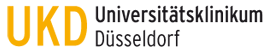 LaborbereichBiologische Belastungz.B. Bakterien, Pilze, VirenHäufige HändedesinfektionFeuchtigkeitsstau und Mazerationz.B. beim Tragen von Handschuhen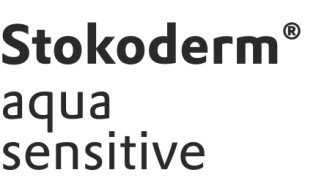 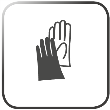 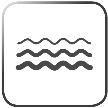 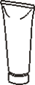 Anwendungshinweis:Ca. 1ml (erbsengroße Menge) auf dem trockenen Handrücken beginnend verteilenSeraman sensitive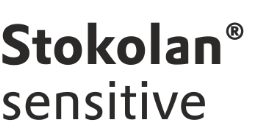 Bei stark belasteter Haut:Anwendungshinweis:Ca. 1ml (erbsengroße Menge) auf dem trockenen Handrücken beginnend verteilen